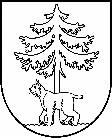 JĒKABPILS PILSĒTAS PAŠVALDĪBAIEPIRKUMA KOMISIJAReģistrācijas Nr.90000024205Brīvības iela 120, Jēkabpils, LV – 5201Tālrunis 65236777, fakss 65207304, elektroniskais pasts vpa@jekabpils.lvJēkabpilīIEPIRKUMA PROCEDŪRAS“Peldēšanas nodarbību vadīšana bērniem ESF projekta “Veselības veicināšanas un slimību profilakses pasākumi Jēkabpilī” (Identifikācijas Nr. 9.2.4.2/16/I/049) ietvaros”  Identifikācijas Nr. JPP 2017/48/ESFZ I Ņ O J U M S2017.gada 29.septembrīPasūtītāja nosaukums un adrese, reģistrācijas numurs – Jēkabpils pilsētas pašvaldība, reģistrācijas Nr. 90000024205, Brīvības iela 120, Jēkabpils, LV-5201. Iepirkuma procedūras veids, iepirkuma priekšmets, iepirkuma identifikācijas numurs – Atbilstoši Publisko iepirkumu likuma 10.panta pirmās daļas regulējumam “Peldēšanas nodarbību vadīšana bērniem ESF projekta “Veselības veicināšanas un slimību profilakses pasākumi Jēkabpilī' (Identifikācijas Nr. 9.2.4.2/16/I/049) ietvaros”, identifikācijas Nr. JPP 2017/48/ESF. Publiskais iepirkums nav sadalīts daļās.Datums, kad paziņojums par līgumu publicēts Iepirkumu uzraudzības biroja tīmekļvietnē (www.iub.gov.lv) – 20.09.2017.Iepirkuma komisijas sastāvs un tās izveidošanas pamatojums: izveidota pamatojoties uz Jēkabpils pilsētas domes 2017.gada 24.augusta sēdes lēmumu Nr.293 (protokols Nr.22, 10.§) šādā sastāvā:iepirkuma komisijas priekšsēdētāja: Linda Meldrāja;iepirkuma komisijas locekļi: Andrejs Kozlovskis, Mirdza Stankevica, Alberts Barkāns.Iepirkuma procedūras dokumentu sagatavotāji: - juriste Inese Elksne;- izglītības darba speciāliste Sarmīte Strapcāne.Pieaicinātie eksperti: Nav.Piedāvājumu iesniegšanas termiņš – līdz 2017.gada 28.septembra plkst. 10.00.Piegādātāju nosaukumi, kuri ir iesnieguši piedāvājumus, kā arī piedāvātās cenas:Piedāvājumu atvēršanas vieta, datums un laiks – Jēkabpils pilsētas pašvaldība, 209.kab., 2017.gada 28.septembrī plkst. 10.00.Pretendenta (vai pretendentu) nosaukums, kuram (vai kuriem) piešķirtas iepirkuma līguma slēgšanas tiesības, piedāvātā līgumcena, kā arī piedāvājumu izvērtēšanas kopsavilkums un piedāvājuma izvēles pamatojums:  Saimnieciskās darbības veicēja Anastasija Turlaja, līgumcena 15 000,00 EUR (nav PVN maksātāja).  Piedāvājuma izvēles pamatojums: saimnieciski visizdevīgākais piedāvājums, ņemot vērā cenu, un, kas atbilst publiskā iepirkuma nolikuma (turpmāk –Nolikums)  prasībām. Piedāvājumu izvērtēšanas kopsavilkums: Iepirkuma komisija veica pretendentu  iesniegto piedāvājumu pārbaudi saskaņā ar Nolikuma prasībām secīgi 5 (piecos) posmos: Piedāvājuma noformējuma pārbaude; Pretendenta kvalifikācijas atbilstības pārbaude;  Tehnisko piedāvājumu atbilstības pārbaude;Finanšu piedāvājumu vērtēšana;Piedāvājuma izvēle un uzvarētāja noteikšana. Informācija (ja tā ir zināma) par to iepirkuma līguma vai vispārīgās vienošanās daļu, kuru izraudzītais pretendents plānojis nodot apakšuzņēmējiem, kā arī apakšuzņēmēju nosaukumi: Nav. Pamatojums lēmumam par katru noraidīto pretendentu, kā arī par katru iepirkuma procedūras dokumentiem neatbilstošu piedāvājumu: nav.Lēmuma pamatojums, ja iepirkuma komisija pieņēmusi lēmumu pārtraukt vai izbeigt iepirkuma procedūru: nav pārtraukta vai izbeigta iepirkuma procedūra. Piedāvājuma noraidīšanas pamatojums, ja iepirkuma komisija atzinusi piedāvājumu par nepamatoti lētu: nav atzīts. Pamatojums, ka izvirzītās pretendentu atlases prasības ir objektīvas un samērīgas: Anastasija Turlaja ir vienīgais pretendents, kuram ir piešķirtas iepirkuma līguma slēgšanas tiesības, tādēļ atbilstoši Publisko iepirkumu likuma 60.panta devītās daļas 1.punktam iepirkuma līgumu var slēgt bez nogaidīšanas termina ievērošanas, jo nav kandidātu vai pretendentu, kas būtu tiesīgi iesniegt iesniegumu Publisko iepirkuma likuma 68. pantā noteiktajā kārtībā, jo Nolikumā izvirzītās prasības ir objektīvas un samērīgas, proti, objektīvi nepieciešamas iepirkuma līguma izpildei, kā arī nerada nepamatotus (nesamērīgus) ierobežojumus dalībai iepirkuma procedūrā. Neviens ieinteresētais piegādātājs nav apstrīdējis Nolikumā ietvertās prasības. Tikai viena piedāvājuma saņemšana ir saistīta ar nelielo konkurenci peldēšanas nodarbību vadīšanā, jo pārsvarā šādi izpildītāji sniedz šādus pakalpojumus katrs savā reģionā (pilsētā), kur pieejams peldbaseins/i. Faktiski konkrētajā tirgū ir vairāki izpildītāji, kas atbilst pasūtītāja noteiktajām atlases prasībām, taču konkrētā iepirkuma procedūrā nav iesnieguši pieteikumus vai piedāvājumus nevis atlases prasību, bet citu iemeslu dēļ, piemēram, tādēļ, ka tie nav ieinteresēti iegūt konkrētā līguma slēgšanas tiesības iepirkuma apjoma dēļ, vai tādēļ, ka ir aizņemti līdzīgu līgumu izpildē konkrētajā laika periodā.Iemesli, kuru dēļ netiek paredzēta elektroniska piedāvājumu iesniegšana, ja pasūtītājam ir pienākums izmantot piedāvājumu saņemšanai elektroniskās informācijas sistēmas – nav pienākums.Konstatētie interešu konflikti un pasākumi, kas veikti to novēršanai: nav konstatēti. Pielikumā: 2017.gada 24.augusta Jēkabpils pilsētas domes sēdes lēmuma Nr.293 (protokols Nr.22., 10.§) kopija uz 1 lp.Nolikums uz 27 lp.;Izdruka no Jēkabpils pilsētas pašvaldības mājas lapas 20.09.2017. par iepirkuma procedūras uzsākšanu uz 1 lp.;2017.gada 15.septembra pašvaldības iepirkumu komisijas sēdes protokols par nolikuma apstiprināšanu un iepirkuma procedūras uzsākšanu Nr.182 uz 2 lp. ar pielikumiem (t.sk. iepirkuma komisijas locekļu un iepirkuma procedūras dokumentu sagatavotāju apliecinājumi);2017.gada 28.septembra pašvaldības iepirkumu komisijas piedāvājumu atvēršanas sanāksmes protokols Nr.193 uz 2 lp. ar pielikumiem (t.sk. iepirkuma komisijas locekļu apliecinājumi un piedāvājumi);2017.gada 29.septembra pašvaldības iepirkumu komisijas piedāvājumu vērtēšanas sēdes protokols Nr.195 uz 3 lp. ar pielikumiem (t.sk. iepirkuma procedūras dokumentu sagatavotāju apliecinājumi).Komisijas priekšsēdētāja							          L.Meldrāja	Komisijas sekretāre								          M.StankevicaNr.p.k.Pretendents(nosaukums, Reģ. Nr., adrese)Piedāvājuma                  iesniegšanasdatums un                            laiksPiedāvātālīgumcena(bez PVN EUR)1.Anastasija Turlajap.k. 051045-11167Susējas iela 20-40, Salas pagasts, Salas novads, LV-523022.09.2017.plkst. 13:5515 000,00